Любители бега из разных уголков Орловщины собрались вместе на площади имени Ленина, чтобы в 15-й раз выйти на старт традиционного всероссийского соревнования «Кросс нации».
Всего в мероприятии принимают участие более 2000 человек. Среди них - как профессиональные атлеты, так и простые жители: школьники, студенты, работники предприятий и организаций, а также ветераны спорта. Одна из участников кросса - депутат Юлия Мальфанова.
Первыми на старт забегов вышли самые маленькие – дети 2010 г. р. и моложе. Они пробежали дистанцию в 500 метров. Также забеги прошли на дистанциях в 1, 2 и 4 км.
Победители и призёры в каждой возрастной группе будут награждены традиционными медалями, дипломами и памятными кубками от Министерства спорта Российской Федерации.Орловские росгвардейцы присоединились к Всероссийскому дню бега «Кросс Нации-2019»
21 сентября сотрудники и военнослужащие регионального Управления Росгвардии приняли участие в ежегодном спортивном мероприятии «Кросс Нации-2019». В этот день более 2000 орловцев собрались на центральной площади города, чтобы в 15-й раз выйти на старт традиционного соревнования. Рядом с правоохранителями к преодолению дистанции были готовы как профессиональные атлеты, так и школьники, студенты, работники предприятий и организаций, ветераны спорта. Согласно возрастным категориям для спортсменов были подготовлены дистанции в 1, 2 и 4 км. Для самых маленьких участников дистанция составила 500 метров.
На открытии соревнований право поднять флаг Российской Федерации было предоставлено победительнице «Кросса Нации — 2018» Евгении Фоминой, флага Орловской области — двукратному победителю «Кросса Нации» в 2012 и 2013 годах, призёру соревнований 2014 года Марии Касибиной, флага города Орла — победителю «Кросса Нации — 2018» Алексею Матвееву.
«Кросс Нации способствует не только пропаганде спорта и здорового образа жизни, но и объединяет жителей Орла, наши семьи», - отметил начальник группы физической культуры и спорта Управления Росгвардии по Орловской области лейтенант Евгений Любовцев.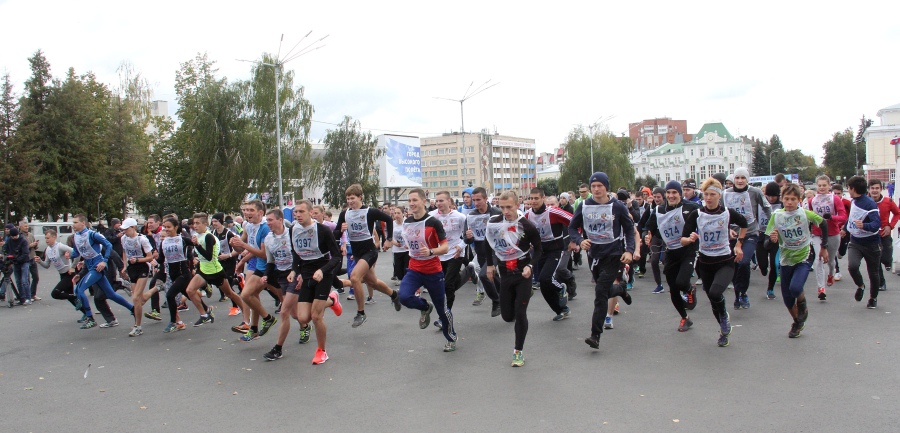 